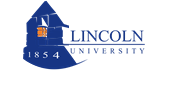 Request for ReviewThis form is to be used for ALL new research protocolsResearch projects that involve human subjects must be reviewed and approved by the LU Institutional Review Board prior to beginning the research. This form must be typed.Note: LU Policy requires that all persons listed on this document show successful completion of training in the protection of human subjects in research.  Please attach documentation of training for all listed persons. *this protocol will not be reviewed until all CITI training certificates are attached.Description of human subjects: Are any subjects under 18 years of age?							Yes  	No  Are any subject confined in a correctional or detention facility?				Yes 	No Are personal records (medical, academic, etc.) used without written consent?		Yes	NoAre personal records (medical, academic, etc.) directly or indirectly identifiable?		Yes	NoAre data (quantitative or qualitative) from subjects used without written consent?                Yes   	NoAre data (quantitative or qualitative) directly or indirectly identifiable?		                 Yes	NoIs pregnancy a prerequisite for serving as a subject?					   Yes	NoIs any of the research conducted at a location other than LU?				    Yes	NoIf YES, where: Provide the information listed below:Attachment List:      CITI training records for all personnel (See LU policy on training at www.lincoln.edu/irb)     Consent forms and/or Assent form     Site Letter or Permission or Support     Recruiting materials     Questionnaire, survey, etcElectronic submission is not accepted without all signatures.  We will accept an electronic signature.Principal Investigator: I certify that the information provided above is correct and that, to the best of my ability, this research will be conducted in accordance with Federal Regulations and LU policies and procedures on research with Human subjects.Signature: _____________________________    Date: _________________Departmental Chairperson/Supervisor: (if PI is a Student)I certify that I have reviewed and approve this PI/student submission. I agree to supervise the research conducted by the PI/student and I am aware that Ian the responsible party for this research. I certify that this research will be conducted in accordance with the Federal regulations and Lu IRB Policies and procedures on research with Human subjects.Signature ______________________________ Date: ___________________Send completed electronic submission to Lu-irb@lincoln.edu. If mailed, to :IRB Administrator,Research and sponsored Programs,Wright Hall, Rm 118Tel: 484-365-7696Checklist for the Informaed Consent Form( cover letter, email, etc).Basic information that MUST be included:Project descriptionConfidentialityCompensationRight to ask QuestionFreedom to WithdrawPrincipal InvestigatorEmail:Email:Email:Department:Phone:Phone:Phone:Co-Principal Investigator:EmailEmailEmailDepartment:Phone: Phone: Phone: Co-Principal Investigator:Email:Email:Email:Department:Phone:Phone:Phone:Co-Principal Investigator:Email:Email:Email:Department:Phone:Phone:Phone:Co-Principal Investigator:Email:Email:Email:Department:Phone:Phone:Phone:Faculty Advisor:(If PI or Co-PI is a student)Email:Email:Email:Department:Phone:Phone:Phone:Project Title:Agency:Anticipated start date:Anticipated End date: Anticipated End date: Anticipated End date: Will data be owned solely by the Agency?YesNoDescribe the significance of the project?What is the significance/purpose of the study?/Please provide a brief 1-2 paragraphs explanation in lay terms.Describe the methods and proceduresDescribe the data collection procedures and what participants will have to do:How long will this take participants to complete:Will follow-ups or reminders be sent? If so, explain:Describe the recruiting proceduresHow will the names and contact information for participants be obtained:How ill participants be approached about participating in the study?Please attach copies of recruitment fliers, ads, phone scripts, emails, etc.Describe compensationWill compensation be provided to participants?                                             Yes                            NoIf YES, please describe amount and type of compensation including money, gift certificate, extra credit, etc:How will you avoid compensation having a negative effect on participants:When will compensation be given:Please justify the need for compensation and explain how conflict of interest will be avoided:Conflict of InterestState any financial or other relations that you or any individuals or institutions involved in the research hold which could create perceived or actual conflict of interest:State whether you or any individuals or institutions involved in the research will receive any compensation other than a grant award:Describe what reasonable and appropriate actions you plan to take to protect subjects from the influence of conflicting interests:Describe benefits and risksExplain the benefits to participants or to others:Explain the risks to participants. What will be done to minimize the risks? If there are no known risks, this should be stated:Informed consentIs your project anonymous:  Yes        No                   If, yes, you may qualify for a waiver?If you are requesting a waiver of signed consent, please justify:How will informed consent/assent be obtained?If subjects are under 18, have you attached consent forms from parents or guardians?Please attach copies of informed forms, emails, and/or letter.ConfidentialityHow will confidentiality of records be maintained:Will individuals be identified?Where will records be stored?How will data be reported?Data securityRecords must be kept for three(3) years beyond the life of the study. Who will have access to the records/data?Data will be kept in a secured location (Locked and or password protected) by PI and advisor where?Is the project title identified?Is it stated that the study involves researchWhat is the purpose of the research?How long will it take to participate?Why participants was selectedIs the age of participant stated (under 18 needs [parental consent)Are procedures describedWhere will it take placeAre experimental procedures identified? (include if applicable)Risks, benefits and alternativesRisks, benefits and alternativesAre risks and discomfort to participants explained? If no risks, does it say no known risksIf there are risks, what will be done to minimize the risks? Referrals?Are benefits to participants and to others that might be expected from the research explained?Are alternative procedures or course of treatment that might be advantageous to the participant identified?If the study offers course credit, are alternative ways to earn the credit explained?What is the alternative for those who choose not to participate?Will confidentiality of records identifying participants be maintained?How will data be reported scientific journal, professional meeting aggregated data, report?Is compensation offered?Are medical treatments available if injury occurs?Who will pay for treatments (participant, etc)?What conditions would exclude participants from participants?Is it stated that participants have the right to ask questions and to have those questions answered?Is contact information for the primary investigators provided?Does it refer individuals with questions to the IRB and provide the contact information and email?Does it state: “You are free to decide not to participate in this study. You can also withdraw at any time without harming your relationship with the researchers or the Lincoln University of Pennsylvania”.Does it state that participation is voluntary?